Государственное бюджетное общеобразовательное учреждение средняя общеобразовательная школа № 474 Выборгского района Санкт-Петербурга   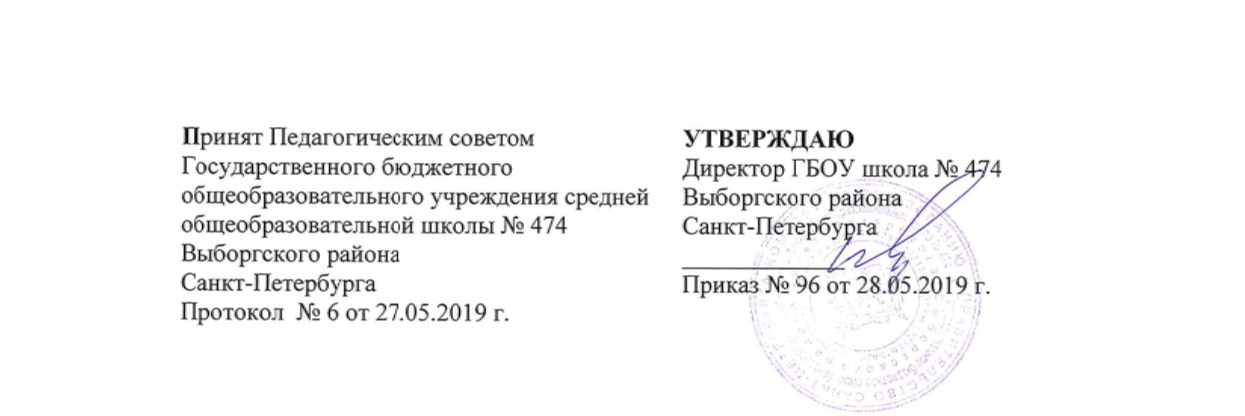 Рабочая программапо физике7-9 классына 2019/2020 учебный годУчитель: Казаков Ю.А. 2019 г.1.ПОЯСНИТЕЛЬНАЯ ЗАПИСКАРабочая программа по физике составлена на основе авторской программы «Физика. 7-9 классы» А.В. Перышкина, Н.В.Филоновича , Е.М.Гутника, соответствует требованиям Федерального государственного образовательного стандарта основного общего образования (ФГОС ООО) по физике, ориентирована на использование  УМК по физике для 7–8 классов А.В.Перышкина, 9 класс А.В.Перышкина, Е.М.Гутник. Цели изучения физики в основной школе следующие: - усвоение учащимися смысла основных понятий и законов физики, взаимосвязи между ними; - формирование системы научных знаний о природе, ее фундаментальных законах для построения представления о физической картине мира; - систематизация знаний о многообразии объектов и явлений природы, о закономерностях процессов и о законах физики для осознания возможности разумного использования достижений науки в дальнейшем развитии цивилизации; - формирование убежденности в познаваемости окружающего мира и достоверности научных методов его изучения; - организация экологического мышления и ценностного отношения к природе; - развитие познавательных интересов и творческих способностей учащихся, а также интереса к расширению и углублению физических знаний и выбора физики как профильного предмета. Достижение целей обеспечивается решением следующих задач: - знакомство учащихся с методом научного познания и методами исследования объектов и явлений природы; - приобретение учащимися знаний о механических, тепловых, электромагнитных и квантовых явлениях, физических величинах, характеризующих эти явления; - формирование у учащихся умений наблюдать природные явления и выполнять опыты, лабораторные работы и экспериментальные исследования с использованием измерительных приборов, широко применяемых в практической жизни; - овладение учащимися такими общенаучными понятиями, как природное явление, эмпирически установленный факт, проблема, гипотеза, теоретический вывод, результат экспериментальной проверки; - понимание учащимися отличий научных данных от непроверенной информации, ценности науки для удовлетворения бытовых, производственных и культурных потребностей человека. 2. ПЛАНИРУЕМЫЕ РЕЗУЛЬТАТЫ ОСВОЕНИЯ КУРСАЛичностными результатами обучения физике в основной школе являются: 1. Российская гражданская идентичность (патриотизм, уважение к Отечеству, к прошлому и настоящему многонационального народа России, чувство ответственности и долга перед Родиной, идентификация себя в качестве гражданина России, субъективная значимость использования русского языка и языков народов России, осознание и ощущение личностной сопричастности судьбе российского народа). Осознание этнической принадлежности, знание истории, языка, культуры своего народа, своего края, основ культурного наследия народов России и человечества (идентичность человека с российской многонациональной культурой, сопричастность истории народов и государств, находившихся на территории современной России); интериоризация гуманистических, демократических и традиционных ценностей многонационального российского общества. Осознанное, уважительное и доброжелательное отношение к истории, культуре, религии, традициям, языкам, ценностям народов России и народов мира. 2. Готовность и способность обучающихся к саморазвитию и самообразованию на основе мотивации к обучению и познанию; готовность и способность к осознанному выбору и построению дальнейшей индивидуальной траектории образования на базе ориентировки в мире профессий и профессиональных предпочтений, с учетом устойчивых познавательных интересов. 3. Развитое моральное сознание и компетентность в решении моральных проблем на основе личностного выбора, формирование нравственных чувств и нравственного поведения, осознанного и ответственного отношения к собственным поступкам (способность к нравственному самосовершенствованию; веротерпимость, уважительное отношение к религиозным чувствам, взглядам людей или их отсутствию; знание основных норм морали, нравственных, духовных идеалов, хранимых в культурных традициях народов России, готовность на их основе к сознательному самоограничению в поступках, поведении, расточительном потребительстве; сформированность представлений об основах светской этики, культуры традиционных религий, их роли в развитии культуры и истории России и человечества, в становлении гражданского общества и российской государственности; понимание значения нравственности, веры и религии в жизни человека, семьи и общества). Сформированность ответственного отношения к учению; уважительного отношения к труду, наличие опыта участия в социально значимом труде. Осознание значения семьи в жизни человека и общества, принятие ценности семейной жизни, уважительное и заботливое отношение к членам своей семьи. 4. Сформированность целостного мировоззрения, соответствующего современному уровню развития науки и общественной практики, учитывающего социальное, культурное, языковое, духовное многообразие современного мира. 5. Осознанное, уважительное и доброжелательное отношение к другому человеку, его мнению, мировоззрению, культуре, языку, вере, гражданской позиции. Готовность и способность вести диалог с другими людьми и достигать в нем взаимопонимания (идентификация себя как полноправного субъекта общения, готовность к конструированию образа партнера по диалогу, готовность к конструированию образа допустимых способов диалога, готовность к конструированию процесса диалога как конвенционирования интересов, процедур, готовность и способность к ведению переговоров). 6. Освоенность социальных норм, правил поведения, ролей и форм социальной жизни в группах и сообществах. Участие в школьном самоуправлении и общественной жизни в пределах возрастных компетенций с учетом региональных, этно-культурных, социальных и экономических особенностей (формирование готовности к участию в процессе упорядочения социальных связей и отношений, в которые включены и которые формируют сами учащиеся; включенность в непосредственное гражданское участие, готовность участвовать в жизнедеятельности подросткового общественного объединения, продуктивно взаимодействующего с социальной средой и социальными институтами; идентификация себя в качестве субъекта социальных преобразований, освоение компетентностей в сфере организаторской деятельности; интериоризация ценностей созидательного отношения к окружающей действительности, ценностей социального творчества, ценности продуктивной организации совместной деятельности, самореализации в группе и организации, ценности «другого» как равноправного партнера, формирование компетенций анализа, проектирования, организации деятельности, рефлексии изменений, способов взаимовыгодного сотрудничества, способов реализации собственного лидерского потенциала). 7. Сформированность ценности здорового и безопасного образа жизни; интериоризация правил индивидуального и коллективного безопасного поведения в чрезвычайных ситуациях, угрожающих жизни и здоровью людей, правил поведения на транспорте и на дорогах. 8. Развитость эстетического сознания через освоение художественного наследия народов России и мира, творческой деятельности эстетического характера: (способность понимать художественные произведения, отражающие разные этнокультурные традиции; сформированность основ художественной культуры обучающихся как части их общей духовной культуры, как особого способа познания жизни и средства организации общения; эстетическое, эмоционально-ценностное видение окружающего мира; способность к эмоционально-ценностному освоению мира, самовыражению и ориентации в художественном и нравственном пространстве культуры; уважение к истории культуры своего Отечества, выраженной, в том числе в понимании красоты человека; потребность в общении с художественными произведениями, сформированность активного отношения к традициям художественной культуры как смысловой, эстетической и личностно-значимой ценности). 9. Сформированность основ экологической культуры, соответствующей современному уровню экологического мышления, наличие опыта экологически ориентированной рефлексивно-оценочной и практической деятельности в жизненных ситуациях (готовность к исследованию природы, к занятиям сельскохозяйственным трудом, к художественно-эстетическому отражению природы, к занятиям туризмом, в том числе экотуризмом, к осуществлению природоохранной деятельности). Метапредметные результаты обучения физике в основной школе включают межпредметные понятия и универсальные учебные действия (регулятивные, познавательные, коммуникативные).Межпредметные понятияУсловием формирования межпредметных понятий, таких, как система, факт, закономерность, феномен, анализ, синтез является овладение обучающимися основами читательской компетенции, приобретение навыков работы с информацией, участие в проектной деятельности. В основной школе продолжается работа по формированию и развитию основ читательской компетенции. Обучающиеся овладеют чтением как средством осуществления своих дальнейших планов: продолжения образования и самообразования, осознанного планирования своего актуального и перспективного круга чтения, в том числе досугового, подготовки к трудовой и социальной деятельности. У выпускников будет сформирована потребность в систематическом чтении как средстве познания мира и себя в этом мире, гармонизации отношений человека и общества, создании образа «потребного будущего». При изучении физики обучающиеся усовершенствуют приобретенные навыки работы с информацией и пополнят их. Они смогут работать с текстами, преобразовывать и интерпретировать содержащуюся в них информацию, в том числе:  систематизировать, сопоставлять, анализировать, обобщать и интерпретировать информацию, содержащуюся в готовых информационных объектах;  выделять главную и избыточную информацию, выполнять смысловое свертывание выделенных фактов, мыслей;  представлять информацию в сжатой словесной форме (в виде плана или тезисов) и в наглядно-символической форме (в виде таблиц, графических схем и диаграмм, карт понятий — концептуальных диаграмм, опорных конспектов);  заполнять и дополнять таблицы, схемы, диаграммы, тексты. В ходе изучения физики обучающиеся приобретут опыт проектной деятельности как особой формы учебной работы, способствующей воспитанию самостоятельности, инициативности, ответственности, повышению мотивации и эффективности учебной деятельности; в ходе реализации исходного замысла на практическом уровне овладеют умением выбирать адекватные стоящей задаче средства, принимать решения, в том числе и в ситуациях неопределенности. Они получат возможность развить способность к разработке  нескольких вариантов решений, к поиску нестандартных решений, поиску и осуществлению наиболее приемлемого решения. Регулятивные УУД 1. Умение самостоятельно определять цели обучения, ставить и формулировать новые задачи в учебе и познавательной деятельности, развивать мотивы и интересы своей познавательной деятельности. Обучающийся сможет:  анализировать существующие и планировать будущие образовательные результаты;  идентифицировать собственные проблемы и определять главную проблему;  выдвигать версии решения проблемы, формулировать гипотезы, предвосхищать конечный результат;  ставить цель деятельности на основе определенной проблемы и существующих возможностей;  формулировать учебные задачи как шаги достижения поставленной цели деятельности;  обосновывать целевые ориентиры и приоритеты ссылками на ценности, указывая и обосновывая логическую последовательность шагов. 2. Умение самостоятельно планировать пути достижения целей, в том числе альтернативные, осознанно выбирать наиболее эффективные способы решения учебных и познавательных задач. Обучающийся сможет:  определять необходимые действие(я) в соответствии с учебной и познавательной задачей и составлять алгоритм их выполнения;  обосновывать и осуществлять выбор наиболее эффективных способов решения учебных и познавательных задач;  определять/находить, в том числе из предложенных вариантов, условия для выполнения учебной и познавательной задачи;  выстраивать жизненные планы на краткосрочное будущее (заявлять целевые ориентиры, ставить адекватные им задачи и предлагать действия, указывая и обосновывая логическую последовательность шагов);  выбирать из предложенных вариантов и самостоятельно искать средства/ресурсы для решения задачи/достижения цели;  составлять план решения проблемы (выполнения проекта, проведения исследования);  определять потенциальные затруднения при решении учебной и познавательной задачи и находить средства для их устранения;  описывать свой опыт, оформляя его для передачи другим людям в виде технологии решения практических задач определенного класса;  планировать и корректировать свою индивидуальную образовательную траекторию. 3. Умение соотносить свои действия с планируемыми результатами, осуществлять контроль своей деятельности в процессе достижения результата, определять способы действий в рамках предложенных условий и требований, корректировать свои действия в соответствии с изменяющейся ситуацией. Обучающийся сможет:  определять совместно с педагогом и сверстниками критерии планируемых результатов и критерии оценки своей учебной деятельности;  систематизировать (в том числе выбирать приоритетные) критерии планируемых результатов и оценки своей деятельности;  отбирать инструменты для оценивания своей деятельности, осуществлять самоконтроль своей деятельности в рамках предложенных условий и требований;  оценивать свою деятельность, аргументируя причины достижения или отсутствия планируемого результата;  находить достаточные средства для выполнения учебных действий в изменяющейся ситуации и/или при отсутствии планируемого результата;  работая по своему плану, вносить коррективы в текущую деятельность на основе анализа изменений ситуации для получения запланированных характеристик продукта/результата;  устанавливать связь между полученными характеристиками продукта и характеристиками процесса деятельности и по завершении деятельности предлагать изменение характеристик процесса для получения улучшенных характеристик продукта;  сверять свои действия с целью и, при необходимости, исправлять ошибки самостоятельно. 4. Умение оценивать правильность выполнения учебной задачи, собственные возможности ее решения. Обучающийся сможет:  определять критерии правильности (корректности) выполнения учебной задачи;  анализировать и обосновывать применение соответствующего инструментария для выполнения учебной задачи;  свободно пользоваться выработанными критериями оценки и самооценки, исходя из цели и имеющихся средств, различая результат и способы действий;  оценивать продукт своей деятельности по заданным и/или самостоятельно определенным критериям в соответствии с целью деятельности;  обосновывать достижимость цели выбранным способом на основе оценки своих внутренних ресурсов и доступных внешних ресурсов;  фиксировать и анализировать динамику собственных образовательных результатов. 5. Владение основами самоконтроля, самооценки, принятия решений и осуществления осознанного выбора в учебной и познавательной деятельности. Обучающийся сможет:  наблюдать и анализировать собственную учебную и познавательную деятельность и деятельность других обучающихся в процессе взаимопроверки;  соотносить реальные и планируемые результаты индивидуальной образовательной деятельности и делать выводы;  принимать решение в учебной ситуации и нести за него ответственность;  самостоятельно определять причины своего успеха или неуспеха и находить способы выхода из ситуации неуспеха;  ретроспективно определять, какие действия по решению учебной задачи или параметры этих действий привели к получению имеющегося продукта учебной деятельности;  демонстрировать приемы регуляции психофизиологических/эмоциональных состояний для достижения эффекта успокоения (устранения эмоциональной напряженности), эффекта  восстановления (ослабления проявлений утомления), эффекта активизации (повышения психофизиологической реактивности). Познавательные УУД 6. Умение определять понятия, создавать обобщения, устанавливать аналогии, классифицировать, самостоятельно выбирать основания и критерии для классификации, устанавливать причинно-следственные связи, строить логическое рассуждение, умозаключение (индуктивное, дедуктивное, по аналогии) и делать выводы. Обучающийся сможет:  подбирать слова, соподчиненные ключевому слову, определяющие его признаки и свойства;  выстраивать логическую цепочку, состоящую из ключевого слова и соподчиненных ему слов;  выделять общий признак двух или нескольких предметов или явлений и объяснять их сходство;  объединять предметы и явления в группы по определенным признакам, сравнивать, классифицировать и обобщать факты и явления;  выделять явление из общего ряда других явлений;  определять обстоятельства, которые предшествовали возникновению связи между явлениями, из этих обстоятельств выделять определяющие, способные быть причиной данного явления, выявлять причины и следствия явлений;  строить рассуждение от общих закономерностей к частным явлениям и от частных явлений к общим закономерностям;  строить рассуждение на основе сравнения предметов и явлений, выделяя при этом общие признаки;  излагать полученную информацию, интерпретируя ее в контексте решаемой задачи;  самостоятельно указывать на информацию, нуждающуюся в проверке, предлагать и применять способ проверки достоверности информации;  вербализовать эмоциональное впечатление, оказанное на него источником;  объяснять явления, процессы, связи и отношения, выявляемые в ходе познавательной и исследовательской деятельности (приводить объяснение с изменением формы представления; объяснять, детализируя или обобщая; объяснять с заданной точки зрения);  выявлять и называть причины события, явления, в том числе возможные / наиболее вероятные причины, возможные последствия заданной причины, самостоятельно осуществляя причинно-следственный анализ;  делать вывод на основе критического анализа разных точек зрения, подтверждать вывод собственной аргументацией или самостоятельно полученными данными. 7. Умение создавать, применять и преобразовывать знаки и символы, модели и схемы для решения учебных и познавательных задач. Обучающийся сможет:  обозначать символом и знаком предмет и/или явление;  определять логические связи между предметами и/или явлениями, обозначать данные логические связи с помощью знаков в схеме;  создавать абстрактный или реальный образ предмета и/или явления;  строить модель/схему на основе условий задачи и/или способа ее решения;  создавать вербальные, вещественные и информационные модели с выделением существенных характеристик объекта для определения способа решения задачи в соответствии с ситуацией;  преобразовывать модели с целью выявления общих законов, определяющих данную предметную область;  переводить сложную по составу (многоаспектную) информацию из графического или формализованного (символьного) представления в текстовое, и наоборот;  строить схему, алгоритм действия, исправлять или восстанавливать неизвестный ранее алгоритм на основе имеющегося знания об объекте, к которому применяется алгоритм;  строить доказательство: прямое, косвенное, от противного;  анализировать/рефлексировать опыт разработки и реализации учебного проекта, исследования (теоретического, эмпирического) на основе предложенной проблемной ситуации, поставленной цели и/или заданных критериев оценки продукта/результата. 8. Смысловое чтение. Обучающийся сможет:  находить в тексте требуемую информацию (в соответствии с целями своей деятельности);  ориентироваться в содержании текста, понимать целостный смысл текста, структурировать текст;  устанавливать взаимосвязь описанных в тексте событий, явлений, процессов;  резюмировать главную идею текста;  критически оценивать содержание и форму текста. 9. Формирование и развитие экологического мышления, умение применять его в познавательной, коммуникативной, социальной практике и профессиональной ориентации. Обучающийся сможет:  определять свое отношение к природной среде;  анализировать влияние экологических факторов на среду обитания живых организмов;  проводить причинный и вероятностный анализ экологических ситуаций;  прогнозировать изменения ситуации при смене действия одного фактора на действие другого фактора;  распространять экологические знания и участвовать в практических делах по защите окружающей среды;  выражать свое отношение к природе через рисунки, сочинения, модели, проектные работы. 10. Развитие мотивации к овладению культурой активного использования словарей и других поисковых систем. Обучающийся сможет:  определять необходимые ключевые поисковые слова и запросы;  осуществлять взаимодействие с электронными поисковыми системами, словарями;  формировать множественную выборку из поисковых источников для объективизации результатов поиска;  соотносить полученные результаты поиска со своей деятельностью. Коммуникативные УУД 11. Умение организовывать учебное сотрудничество и совместную деятельность с учителем и сверстниками; работать индивидуально и в группе: находить общее решение и разрешать конфликты на основе согласования позиций и учета интересов; формулировать, аргументировать и отстаивать свое мнение. Обучающийся сможет:  определять возможные роли в совместной деятельности;  играть определенную роль в совместной деятельности;  принимать позицию собеседника, понимая позицию другого, различать в его речи: мнение (точку зрения), доказательство (аргументы), факты; гипотезы, аксиомы, теории;  определять свои действия и действия партнера, которые способствовали или препятствовали продуктивной коммуникации;  строить позитивные отношения в процессе учебной и познавательной деятельности;  корректно и аргументированно отстаивать свою точку зрения, в дискуссии уметь выдвигать контраргументы, перефразировать свою мысль (владение механизмом эквивалентных замен);  критически относиться к собственному мнению, с достоинством признавать ошибочность своего мнения (если оно таково) и корректировать его;  предлагать альтернативное решение в конфликтной ситуации;  выделять общую точку зрения в дискуссии;  договариваться о правилах и вопросах для обсуждения в соответствии с поставленной перед группой задачей;  организовывать учебное взаимодействие в группе (определять общие цели, распределять роли, договариваться друг с другом и т. д.);  устранять в рамках диалога разрывы в коммуникации, обусловленные непониманием/ неприятием со стороны собеседника задачи, формы или содержания диалога. 12. Умение осознанно использовать речевые средства в соответствии с задачей коммуникации для выражения своих чувств, мыслей и потребностей для планирования и регуляции своей деятельности; владение устной и письменной речью, монологической контекстной речью. Обучающийся сможет:  определять задачу коммуникации и в соответствии с ней отбирать речевые средства;  отбирать и использовать речевые средства в процессе коммуникации с другими людьми (диалог в паре, в малой группе и т. д.);  представлять в устной или письменной форме развернутый план собственной деятельности;  соблюдать нормы публичной речи, регламент в монологе и дискуссии в соответствии с коммуникативной задачей;  высказывать и обосновывать мнение (суждение) и запрашивать мнение партнера в рамках диалога;  принимать решение в ходе диалога и согласовывать его с собеседником;  создавать письменные «клишированные» и оригинальные тексты с использованием необходимых речевых средств;  использовать вербальные средства (средства логической связи) для выделения смысловых блоков своего выступления;  использовать невербальные средства или наглядные материалы, подготовленные/отобранные под руководством учителя;  делать оценочный вывод о достижении цели коммуникации непосредственно после завершения коммуникативного контакта и обосновывать его. 13. Формирование и развитие компетентности в области использования информационно-коммуникационных технологий (далее — ИКТ). Обучающийся сможет:  целенаправленно искать и использовать информационные ресурсы, необходимые для решения учебных и практических задач с помощью средств ИКТ;  выбирать, строить и использовать адекватную информационную модель для передачи своих мыслей средствами естественных и формальных языков в соответствии с условиями коммуникации;  выделять информационный аспект задачи, оперировать данными, использовать модель решения задачи;  использовать компьютерные технологии (включая выбор адекватных задаче инструментальных программно-аппаратных средств и сервисов) для решения информационных и коммуникационных учебных задач, в том числе: вычисление, написание писем, сочинений, докладов, рефератов, создание презентаций и др.;  использовать информацию с учетом этических и правовых норм;  создавать информационные ресурсы разного типа и для разных аудиторий, соблюдать информационную гигиену и правила информационной безопасности. Предметные результаты обучения физике в основной школе. Выпускник научится:  соблюдать правила безопасности и охраны труда при работе с учебным и лабораторным оборудованием;  понимать смысл основных физических терминов: физическое тело, физическое явление, физическая величина, единицы измерения;  распознавать проблемы, которые можно решить при помощи физических методов; анализировать отдельные этапы проведения исследований и интерпретировать результаты наблюдений и опытов;  ставить опыты по исследованию физических явлений или физических свойств тел без использования прямых измерений;  при этом формулировать проблему/задачу учебного эксперимента;  собирать установку из предложенного оборудования;  проводить опыт и формулировать выводы. Примечание. При проведении исследования физических явлений измерительные приборы используются лишь как датчики измерения физических величин. Записи показаний прямых измерений в этом случае не требуется;  понимать роль эксперимента в получении научной информации;  проводить прямые измерения физических величин: время, расстояние, масса тела, объем, сила, температура, атмосферное давление, влажность воздуха, напряжение, сила тока,  радиационный фон (с использованием дозиметра); при этом выбирать оптимальный способ измерения и использовать простейшие методы оценки погрешностей измерений;  проводить исследование зависимостей физических величин с использованием прямых измерений: при этом конструировать установку, фиксировать результаты полученной зависимости физических величин в виде таблиц и графиков, делать выводы по результатам исследования;  проводить косвенные измерения физических величин: при выполнении измерений собирать экспериментальную установку, следуя предложенной инструкции, вычислять значение величины и анализировать полученные результаты с учетом заданной точности измерений;  анализировать ситуации практико-ориентированного характера, узнавать в них проявление изученных физических явлений или закономерностей и применять имеющиеся знания  для их объяснения;  понимать принципы действия машин, приборов и технических устройств, условия их безопасного использования в повседневной жизни;  использовать при выполнении учебных задач научно-популярную литературу о физических явлениях, справочные материалы, ресурсы Интернета. Физика и ее роль в познанииокружающего мираПредметными результатами освоения темы являются:- понимание физических терминов: тело, вещество, материя;- умение проводить наблюдения физических явлений; измерять физические величины: расстояние, промежуток времени, температуру; определять цену деления шкалы приборас учетом погрешности измерения;- понимание роли ученых нашей страны в развитии современной физики и влиянии на технический и социальный прогресс.Механические явленияПредметными результатами освоения темы являются:- понимание и способность объяснять физические явления: механическое движение, равномерное и неравномерное движение, инерция, всемирное тяготение, равновесие тел, превращение одного вида механической энергии в другой, атмосферное давление, давление жидкостей, газов и твердых тел, плавание тел, воздухоплавание, расположение уровня жидкости в сообщающихся сосудах, существование воздушной оболочки Земли, способы уменьшения и увеличения давления;- понимание и способность описывать и объяснять физические явления: поступательное движение, смена дня и ночи на Земле, свободное падение тел, невесомость, движение поокружности с постоянной по модулю скоростью, колебания математического и пружинного маятников, резонанс (в том числе звуковой), механические волны, длина волны, отражение звука, эхо;- знание и способность давать определения/описания физических понятий: относительность движения, первая космическая скорость, реактивное движение; физических моделей: материальная точка, система отсчета; физических величин: перемещение, скорость равномерного прямолинейного движения, мгновенная скорость и ускорение при равноускоренном прямолинейном движении, скорость и центростремительное ускорение при равномерном движении тела по окружности, импульс;- умение измерять: скорость, мгновенную скорость и ускорение при равноускоренном прямолинейном движении, центростремительное ускорение при равномерном движении по окружности, массу, силу, вес, силу трения скольжения, силу трения качения, объем, плотность тела, равнодействующую сил, действующих на тело, механическую работу, мощность, плечо силы, момент силы, КПД, потенциальную и кинетическую энергию, атмосферное давление, давление жидкости на дно и стенки сосуда, силу Архимеда;- владение экспериментальными методами исследования зависимости: пройденного пути от времени, удлинения пружины от приложенной силы, силы тяжести тела от его массы, силы трения скольжения от площади соприкосновения тел и силы, прижимающей тело к поверхности (нормального давления), силы Архимеда от объема вытесненной телом воды,условий плавания тела в жидкости от действия силы тяжести и силы Архимеда, зависимости периода и частоты колебаний маятника от длины его нити;- владение экспериментальными методами исследования при определении соотношения сил и плеч, для равновесия рычага;- понимание смысла основных физических законов: законы Ньютона, закон всемирного тяготения, закон Гука, закон сохранения импульса, закон сохранения энергии, закон Паскаля, закон Архимеда и умение применять их на практике;- владение способами выполнения расчетов при нахождении: скорости (средней скорости), пути, времени, силы тяжести, веса тела, плотности тела, объема, массы, силы упругости, равнодействующей сил, действующих на тело, механической работы, мощности, условия равновесия сил на рычаге, момента силы, КПД, кинетической и потенциальной энергии, давления, давления жидкости на дно и стенки сосуда, силы Архимеда в соответствии с поставленной задачей на основании использования законов физики;- умение находить связь между физическими величинами: силой тяжести и массой тела, скорости со временем и путем, плотности тела с его массой и объемом, силой тяжести и весом тела;- умение переводить физические величины из несистемных в СИ и наоборот;- понимание принципов действия динамометра, весов, встречающихся в повседневной жизни, рычага, блока, наклонной плоскости, барометра-анероида, манометра, поршневого жидкостного насоса, гидравлического пресса и способов обеспечения безопасности при их использовании;- умение приводить примеры технических устройств и живых организмов, в основе перемещения которых лежит принцип реактивного движения; знание и умение объяснять устройство и действие космических ракет-носителей;- умение использовать полученные знания в повседневной жизни (быт, экология, охрана окружающей среды).Тепловые явленияПредметными результатами освоения темы являются:- понимание и способность объяснять физические явления: диффузия, большая сжимаемость газов, малая сжимаемость жидкостей и твердых тел, конвекция, излучение, теплопроводность, изменение внутренней энергии тела в результате теплопередачи или работы внешних сил, испарение (конденсация) и плавление (отвердевание) вещества, охлаждение жидкости при испарении, кипение, выпадение росы;- владение экспериментальными методами исследования при определении размеров малых тел, зависимости относительной влажности воздуха от давления водяного пара, содержащегося в воздухе при данной температуре; давления насыщенного водяного пара; определения удельной теплоемкостивещества;- понимание причин броуновского движения, смачивания и несмачивания тел; различия в молекулярном строении твердых тел, жидкостей и газов;- понимание принципов действия конденсационного и волосного гигрометров, психрометра, двигателя внутреннего сгорания, паровой турбины и способов обеспечения безопасности при их использовании;- умение измерять: температуру, количество теплоты, удельную теплоемкость вещества, удельную теплоту плавления вещества, влажность воздуха;- понимание смысла закона сохранения и превращения энергии в механических и тепловых процессах и умение применять его на практике;- овладение способами выполнения расчетов для нахождения: удельной теплоемкости, количества теплоты, необходимого для нагревания тела или выделяемого им при охлаждении, удельной теплоты сгорания топлива, удельной теплоты плавления, влажности воздуха, удельной теплоты парообразования и конденсации, КПД теплового двигателя;- умение пользоваться СИ и переводить единицы измерения физических величин в кратные и дольные единицы;- умение использовать полученные знания в повседневной жизни (быт, экология, охрана окружающей среды).Электромагнитные явленияПредметными результатами освоения темы являются:- понимание и способность объяснять физические явления: электризация тел, нагревание проводников электрическим током, электрический ток в металлах, электрические явления с позиции строения атома, действия электрического тока, намагниченность железа и стали, взаимодействие магнитов, взаимодействие проводника с током и магнитной стрелки, действие магнитного поля на проводник с током, прямолинейное распространение света, образование тени и полутени, отражение и преломление света;- понимание и способность описывать и объяснять физические явления/процессы: электромагнитная индукция, самоиндукция, преломление света, дисперсия света, поглощение и испускание света атомами, возникновение линейчатых спектров испускания и поглощения;- знание и способность давать определения/описания физических понятий: магнитное поле, линии магнитной индукции, однородное и неоднородное магнитное поле, магнитный поток, переменный электрический ток, электромагнитное поле, электромагнитные волны, электромагнитные колебания, радиосвязь, видимый свет; физических величин: магнитная индукция, индуктивность, период, частота и амплитуда электромагнитных колебаний, показатели преломления света;- знание формулировок, понимание смысла и умение применять закон преломления света и правило Ленца, квантовых постулатов Бора;- понимание смысла основных физических законов и умение применять их на практике: закон сохранения электрического заряда, закон Ома для участка цепи, закон Джоуля-Ленца, закон отражения света, закон преломления света, закон прямолинейного распространения света;- умение измерять: силу электрического тока, электрическое напряжение, электрический заряд, электрическое сопротивление, фокусное расстояние собирающей линзы, оптиче-скую силу линзы;- владение экспериментальными методами исследования зависимости: силы тока на участке цепи от электрического напряжения, электрического сопротивления проводника от его длины, площади поперечного сечения и материала, зависимости магнитного действия катушки от силы тока в цепи, изображения от расположения лампы на различных расстояниях от линзы, угла отражения от угла падения света на зеркало;- понимание принципа действия электроскопа, электрометра, гальванического элемента, аккумулятора, фонарика, реостата, конденсатора, лампы накаливания и способов обеспечения безопасности при их использовании;- знание назначения, устройства и принципа действия технических устройств: электромеханический индукционный генератор переменного тока, трансформатор, колебательный контур, детектор, спектроскоп, спектрограф;- различать фокус линзы, мнимый фокус и фокусное расстояние линзы, оптическую силу линзы и оптическую ось линзы, собирающую и рассеивающую линзы, изображения, даваемые собирающей и рассеивающей линзой;- владение способами выполнения расчетов для нахождения: силы тока, напряжения, сопротивления при параллельном и последовательном соединении проводников, удельного сопротивления проводника, работы и мощности электрического тока, количества теплоты, выделяемого проводником с током, емкости конденсатора, работы электрического поля конденсатора, энергии конденсатора;- понимание сути метода спектрального анализа и его возможностей;- умение использовать полученные знания в повседневной жизни (экология, быт, охрана окружающей среды, техника безопасности).Квантовые явленияПредметными результатами освоения темы являются:- понимание и способность описывать и объяснять физические явления: радиоактивность, ионизирующие излучения;- знание и способность давать определения/описания физических понятий: радиоактивность, альфа-, бета- и гамма-частицы; физических моделей: модели строения атомов, предложенные Д. Томсоном и Э. Резерфордом; протонно-нейтронная модель атомного ядра, модель процесса деления ядра атома урана; физических величин: поглощенная доза излучения, коэффициент качества, эквивалентная доза, период полураспада;- умение приводить примеры и объяснять устройство и принцип действия технических устройств и установок: счетчик Гейгера, камера Вильсона, пузырьковая камера, ядерный реактор на медленных нейтронах;- умение измерять мощность дозы радиоактивного излучения бытовым дозиметром;- знание формулировок, понимание смысла и умение применять: закон сохранения массового числа, закон сохранения заряда, закон радиоактивного распада, правило смещения;- владение экспериментальными методами исследовании в процессе изучения зависимости мощности излучения продуктов распада радона от времени;- понимание сути экспериментальных методов исследования частиц;- умение использовать полученные знания в повседневной жизни (быт, экология, охрана окружающей среды, техника безопасности и др.).Строение и эволюция ВселеннойПредметными результатами освоения темы являются:- представление о составе, строении, происхождении и возрасте Солнечной системы;- умение применять физические законы для объяснения движения планет Солнечной системы;- знание и способность давать определения/описания физических понятий: геоцентрическая и гелиоцентрическая системы мира;- объяснение сути эффекта Х. Доплера; знание формулировки и объяснение сути закона Э. Хаббла;- знание, что существенными параметрами, отличающими звезды от планет, являются их массы и источники энергии (термоядерные реакции в недрах звезд и радиоактивные в недрах планет), что закон Э. Хаббла явился экспериментальным подтверждением модели нестационарной Вселенной, открытой А. А. Фридманом;- сравнивать физические и орбитальные параметры планет земной группы с соответствующими параметрами планет-гигантов и находить в них общее и различное.Выпускник получит возможность научиться:- осознавать ценность научных исследований, роль физики в расширении представлений об окружающем мире и ее вклад в улучшение качества жизни;- использовать приемы построения физических моделей, поиска и формулировки доказательств выдвинутых гипотез и теоретических выводов на основе эмпирически установленных фактов;- сравнивать точность измерения физических величин по величине их относительной погрешности при проведении прямых измерений;- самостоятельно проводить косвенные измерения и исследования физических величин с использованием различных способов измерения физических величин, выбирать средства измерения с учетом необходимой точности измерений, обосновывать выбор способа измерения, адекватного поставленной задаче, проводить оценку достоверности полученных результатов;- воспринимать информацию физического содержания в научно-популярной литературе и средствах массовой информации, критически оценивать полученную информацию, анализируя ее содержание и данные об источнике информации;- создавать собственные письменные и устные сообщения о физических явлениях на основе нескольких источников информации, сопровождать выступление презентацией, учитывая особенности аудитории сверстников.3. СОДЕРЖАНИЕ КУРСА ФИЗИКИСодержание обучения 7 классВведение (4 часа) Физика — наука о природе. Наблюдение и описание физических явлений. Физический эксперимент. Моделирование явлений и объектов природы. Измерение физических величин. Международная система единиц. Физические законы и границы их применимости. Роль физики в формировании научной картины мира. Научный метод познания. Наука и техника. Первоначальные сведения о строении вещества (6 часов) Строение вещества. Опыты, доказывающие атомное строение вещества. Тепловое движение и взаимодействие частиц вещества. Агрегатные состояния вещества Взаимодействие тел (22 часа) Механическое движение. Относительность движения. Траектория. Путь. Равномерное движение. Скорость. Средняя скорость. Определение скорости. Определение пути, пройденного телом при равномерном движении, по формуле и с помощью графиков. Нахождение времени движения тел. Явление инерции. Проявление явления инерции в быту и технике. Изменение скорости тел при взаимодействии. Масса. Инертность. Плотность вещества. Сила. Графическое изображение силы. Сила тяжести. Свободное падение тел. Сила упругости. Закон Гука. Вес тела. Давление твердых тел, жидкостей и газов (24 часа) Инерция. Инертность тел. Взаимодействие тел. Масса – скалярная величина. Плотность вещества. Сила – векторная величина. Движение и силы. Сила тяжести. Сила упругости. Сила трения. Давление. Атмосферное давление. Закон Паскаля. Закон Архимеда. Условия плавания тел. Условия равновесия твердого тела  Работа и мощность. Энергия (12 часов) Энергия. Кинетическая энергия. Потенциальная энергия. Закон сохранения механической энергии. Простые механизмы. Коэффициент полезного действия Содержание обучения 8 классТепловые явления (25 часов) Тепловое равновесие. Температура. Внутренняя энергия. Работа и теплопередача. Вид теплопередачи. Количество теплоты. Испарение и конденсация. Кипение. Влажность воздуха. Плавление и кристаллизация. Закон сохранения энергии в тепловых процессах. Преобразование энергии в тепловых машинах. КПД тепловой машины. Экологические проблемы теплоэнергетики. Электрические явления (26 часов) Электризация тел. Электрический заряд. Два вида электрических зарядов. Закон сохранения электрического заряда. Электрическое поле. Постоянный электрический ток. Сила тока. Электрическое сопротивление. Электрическое напряжение. Проводники, диэлектрики и полупроводники. Закон Ома для участка электрической цепи. Работа и мощность электрического тока. Закон Джоуля – Ленца. Правила безопасности при работе с источниками электрического тока. Электромагнитные явления (6 часов) Постоянные магниты. Взаимодействие магнитов. Магнитное поле постоянного тока. Действие магнитного поля на проводник с током. Способы изменения магнитного действия катушки с током. Электромагниты и их применение. Объяснение причин ориентации железных опилок в магнитном поле. Магнитное поле Земли. Действие магнитного поля на проводник с током. Устройство и принцип действия электродвигателя постоянного тока. Световые явления (9 часов) Свет – электромагнитная волна. Прямолинейное распространение света. Закон прямолинейного распространения света. Образование тени и полутени. Солнечное и лунное затмения. Явления, наблюдаемые при падении луча света на границу раздела двух сред. Отражение света. Закон отражения света. Обратимость световых лучей. Плоское зеркало. Построение изображения предмета в плоском зеркале. Явление преломления света. Закон преломления света. Показатель преломления двух сред. Линзы. Фокусное расстояние и оптическая сила линзы. Оптические приборы. Дисперсия света. Функции отдельных частей глаза. Формирование изображения на сетчатке глаза. Содержание обучения 9 классЗаконы взаимодействия тел (28 часов) Механическое движение. Относительное движение. Система отсчета. Материальная точка. Траектория. Путь и перемещение. Скорость – векторная величина. Модуль вектора скорости. Равномерное прямолинейное движение. Относительность механического движения. Графики зависимости пути и модуля скорости от времени движения. Ускорение – векторная величина. Равноускоренное прямолинейное движение. Графики зависимости пути и модуля скорости равноускоренного прямолинейного движения от времени движения. Движение по окружности с постоянной по модулю скоростью. Центростремительное ускорение. Ускорение свободного падения. Инерция. Инертность тел. Первый закон Ньютона. Инерциальная система отсчета. Масса – скалярная величина. Сила – векторная величина. Второй закон Ньютона. Сложение сил. Третий закон Ньютона. Гравитационные силы. Закон всемирного тяготения. Сила тяжести. Движение искусственных спутников. Расчет первой космической скорости. Сила упругости. Закон Гука. Вес тела, движущегося с ускорением по вертикали. Невесомость и перегрузки. Сила трения. Импульс тела. Закон сохранения импульса. Реактивное движение. Устройство ракеты. Значение работ К. Э. Циолковского для космонавтики. Достижения в освоении космического пространства. Механические колебания и волны (9 часов) Колебательное движение. Свободные колебания. Амплитуда, период, частота, фаза. Математический маятник. Формула периода колебаний математического маятника. Колебания груза на пружине. Формула периода колебаний пружинного маятника. Превращение энергии при колебательном движении. Вынужденные колебания. Резонанс. Распространение колебаний в упругих средах. Поперечны и продольные волны. Длина волны. Связь длины волны со скорость ее распространения и периодом (частотой). Звуковые волны. Скорость звука. Громкость и высота звука. Эхо. Акустический резонанс. Ультразвук и его применение. Электромагнитное поле (11 часов) Магнитное поле. Однородное и неоднородное магнитное поле. Направление тока и направление линий его магнитного поля. Правило буравчика. Электромагниты. Постоянные магниты. Магнитное поле Земли. Обнаружение магнитного поля. Правило левой руки. Действие магнитного поля на проводник с током. Электроизмерительные приборы. Электродвигатель постоянного тока. Индукция магнитного поля. Магнитный поток. Электромагнитная индукция. Переменный ток. Генератор переменного тока. Преобразование электроэнергии в электрогенераторах. Экологические проблемы, связанные с тепловыми и гидроэлектростанции. Электромагнитное поле. Электромагнитные волны. Скорость распространения электромагнитных волн. Электромагнитная природа света. Квантовая физика (15 часов) Радиоактивность как свидетельство сложного строения атомов. Альфа-, бета-, и гамма- излучения. Опыты Резерфорда. Ядерная модель атома. Радиоактивные превращения атомных ядер. Протонно-нейтронная модель ядра. Зарядовое и массовое числа. Ядерные реакции. Деление и синтез ядер. Сохранение зарядового и массового чисел при ядерных реакциях. Энергия связи частиц в ядре. Выделение энергии при делении и синтезе ядер. Излучение звезд. Ядерная энергетика. Экологические проблемы работы атомных электростанций. Методы наблюдения и регистрации частиц в ядерной физике. Дозиметрия. Строение и эволюция Вселенной (5 часов) Геоцентрическая и гелиоцентрическая системы мира. Состав, строение и происхождение Солнечной системы. Физическая природа небесных тел Солнечной системы. Планеты и малые тела Солнечной системы. Строение, излучение и эволюция Солнца и звезд. Строение и эволюция Вселенной. Гипотеза Большого взрыва. Повторение (2 часа) Лабораторные работы7 класс1. Определение цены деления измерительного прибора.2. Измерение размеров малых тел.3. Измерение массы тела на рычажных весах.4. Измерение объема тела.5. Определение плотности твердого тела.6. Градуирование пружины и измерение сил динамометром.7. Выяснение зависимости силы трения скольжения от площади соприкасающихся тел и прижимающей силы.8. Определение выталкивающей силы, действующей на погруженное в жидкость тело.9. Выяснение условий плавания тела в жидкости.10. Выяснение условия равновесия рычага.11. Определение КПД при подъеме тела по наклонной плоскости.8 класс12. Определение количества теплоты при смешивании воды разной температуры.13. Определение удельной теплоемкости твердого тела.14. Определение относительной влажности воздуха.15. Сборка электрической цепи и измерение силы тока в ее различных участках.16. Измерение напряжения на различных участках электрической цепи.17. Измерение силы тока и его регулирование реостатом.18. Измерение сопротивления проводника при помощи амперметра и вольтметра.19. Измерение мощности и работы тока в электрической лампе.20. Сборка электромагнита и испытание его действия.21. Изучение электрического двигателя постоянного тока (на модели).22. Изучение свойств изображения в линзах.9 класс23. Исследование равноускоренного движения без начальной скорости.24. Измерение ускорения свободного падения.25. Исследование зависимости периода и частоты свободных колебаний маятника от длины его нити.26. Изучение явления электромагнитной индукции.27. Наблюдение сплошного и линейчатых спектров испускания.28. Измерение естественного радиационного фона дозиметром.29. Изучение деления ядра атома урана по фотографии треков.30. Изучение треков заряженных частиц по готовым фотографиям.4. ТЕМАТИЧЕСКОЕ ПЛАНИРОВАНИЕ7 класс. 70 часов. 2 часа в неделю8 класс (70 ч, 2 ч в неделю)9 класс (102 ч, 3 ч в неделю)5. УЧЕБНО-МЕТОДИЧЕСКОЕ ОБЕСПЕЧЕНИЕЛитература для учителя:Физика. 7—9 классы : рабочая программа к линии УМК А. В. Перышкина, Е. М. Гутник : учебно-методическое пособие / Н. В. Филонович, Е. М. Гутник. — М. : Дрофа, 2017.Физика. 7 класс. : Учебник/ А.В. Перышкин. – М.:Дрофа, 2017.Физика. 8 класс. : Учебник/ А.В. Перышкин. – М.:Дрофа, 2018Физика. 9 класс. : Учебник/ А.В. Перышкин. – М.:Дрофа, 2018Филонович Н.В. Методическое пособие к учебнику А.В.Перышкина «Физика 7» М.: Дрофа, 2015Физика. 7 кл. Методическое пособие / Н. В. Филонович. — 2-е изд., стереотип. — М. : Дрофа, 2015Физика. 8 класс. Методическое пособие /Н. В. Филонович. — 3-е изд., стереотип. — М. : Дрофа, 2018.Физика. 9 кл. Методическое пособие / Е.М. Гутник, О.А. Черникова — М. : Дрофа, 2016.Физика. Сборник воnросов и задач. 7-9 кл. : учеб.nособие для общеобразоват. учреждений/ А. Е. Марон, Е. А. Марон, С. В. Позойский.-  М.: Дрофа, 2013.Контрольные и самостоятельные работы по физике. 7 класс: к учебнику А.В. Перышкина «Физика. 7 класс» ФГОС/ О.И. Громцева. – 8-е изд. , перераб. И доп. – М.: Издательство «Экзамен», 2016.Контрольные и самостоятельные работы по физике. 8 класс: к учебнику А.В. Перышкина «Физика. 8 класс» ФГОС/ О.И. Громцева. – 7-е изд. , перераб. И доп. – М.: Издательство «Экзамен», 2017.Контрольные и самостоятельные работы по физике. 9 класс: к учебнику А.В. Перышкина, Е.М. Гутник «Физика. 9 класс» ФГОС/ О.И. Громцева. – 6-е изд. , перераб. И доп. – М.: Издательство «Экзамен», 2016.Физика. Тесты. 7 класс (автор А.В. Чеботарева.) М.: Издательство « Экзамен», 2015Физика. Тесты. 8 класс (автор А. В. Чеботарева). М. Издательство « Экзамен», 2015Физика. Контрольные и самостоятельные работы (О.И. Громцева.) М.: Издательство « Экзамен»,2013Лукашик В.И. Сборник  задач по физике7-8 классы М.: Просвещение, 1994  Сборник задач  по физики 7-9 классы ( авторы В.И. Лукашик, Е.В. Иванова.) М.: Просвещение,2004Физика. 8 класс. Контрольные работы в новом формате.- М.: «Интеллект-Центр», 2011Физика. 9 класс. Контрольные работы в новом формате.- М.: «Интеллект-Центр», 2011Физика. Подготовка к ОГЭ в 2017 году. Диагностические работы.—М.: МЦНМО, 2017.                                                      Литература для учащихся:Физика. 7 класс. : Учебник/ А.В. Перышкин. – М.:Дрофа, 2017.Физика. 8 класс. : Учебник/ А.В. Перышкин. – М.:Дрофа, 2018Физика. 9 класс. : Учебник/ А.В. Перышкин. – М.:Дрофа, 2018Физика. Сборник воnросов и задач. 7-9 кл. : учеб.nособие для общеобразоват. учреждений/ А. Е. Марон, Е. А. Марон, С. В. Позойский.-  М.: Дрофа, 2013.Контрольные и самостоятельные работы по физике. 7 класс: к учебнику А.В. Перышкина «Физика. 7 класс» ФГОС/ О.И. Громцева. – 8-е изд. , перераб. И доп. – М.: Издательство «Экзамен», 2016.Контрольные и самостоятельные работы по физике. 8 класс: к учебнику А.В. Перышкина «Физика. 8 класс» ФГОС/ О.И. Громцева. – 7-е изд. , перераб. И доп. – М.: Издательство «Экзамен», 2017.Контрольные и самостоятельные работы по физике. 9 класс: к учебнику А.В. Перышкина, Е.М. Гутник «Физика. 9 класс» ФГОС/ О.И. Громцева. – 6-е изд. , перераб. И доп. – М.: Издательство «Экзамен», 2016.Физика. Тесты. 7 класс (автор А.В. Чеботарева.) М.: Издательство « Экзамен», 2015Физика. Тесты. 8 класс (автор А. В. Чеботарева). М. Издательство « Экзамен», 2015Материально-техническое обеспечение:Таблицы общего назначенияМеждународная система единиц (СИ).Приставки для образования десятичных кратных и дольных единиц.Физические постоянные.Шкала электромагнитных волн.Правила по технике безопасности при работе в кабинете физики.Стенд « Учись учиться»Тематические таблицы1. Броуновское движение. Диффузия.2. Поверхностное натяжение, капиллярность.3. Манометр.4. Строение атмосферы Земли.5. Атмосферное давление.6. Барометр-анероид.7. Виды деформаций I.8. Виды деформаций II.9. Глаз как оптическая система.10. Оптические приборы.11. Измерение температуры.12. Внутренняя энергия.13. Теплоизоляционные материалы.14. Плавление, испарение, кипение.15. Двигатель внутреннего сгорания.16. Двигатель постоянного тока.17. Траектория движения.18. Относительность движения.19. Второй закон Ньютона.20. Реактивное движение.21. Космический корабль «Восток».22. Работа силы.23. Механические волны.24. Приборы магнитоэлектрической системы.25. Схема гидроэлектростанции.26. Трансформатор.27. Передача и распределение электроэнергии.28. Динамик. Микрофон.29. Модели строения атома.30. Схема опыта Резерфорда.31. Цепная ядерная реакция.32. Ядерный реакторОборудование и приборы.Номенклатура учебного оборудования по физике определяется стандартами физического образования, минимумом содержания учебного материала, базисной программой общего образования. Лабораторное и демонстрационное оборудование указано в Перечне учебного оборудования по физике для общеобразовательных учреждений РФ.Для постановки демонстраций достаточно одного экземпляра оборудования, для фронтальных лабораторных работ не менее одного комплекта оборудования на двоих учащихся.Интернет – ресурсы: Единая коллекции цифровых ресурсов. http://school-collection.edu.ru  Федеральный центр информационно-образовательных ресурсов http://fcior.edu.ru  Единая коллекция цифровых образовательных ресурсов http://window.edu.ru  Газета "Физика" http://fiz.1september.ru  Олимпиады для школьников: информационный сайт http://www.olimpiada.ru  Википедия: свободная многоязычная энциклопедия http://ru.wikipedia.org  Занимательная физика в вопросах и ответах: сайт заслуженного учителя РФ В. Елькина http://elkin52.narod.ru  Краткий справочник по физике http://www.physics.vir.ru  Мир физики: физический эксперимент http://demo.home.nov.ru  Физика в анимациях http://physics.nad.ru  Научная, научно – популярная, историческая литература для подготовки докладов, сообщений, рефератов, творческих работ содержится в фондах библиотеки школы и кабинете. Информационно-коммуникативные средства Виртуальная школа Кирилла и Мефодия. Уроки физики 7 класс Виртуальная школа Кирилла и Мефодия. Уроки физики 8 класс Виртуальная школа Кирилла и Мефодия. Уроки физики 9 класс Учебное электронное издание «Интерактивный курс физики для 7-11 классов. Практикум» Цифровая коллекция лабораторных работ по физике Библиотека наглядных пособий по физике 7-11 класс Школьная программа по физике в ответах и решениях 11 класс Репетитор по физике весь школьный курс1С Учебно-методический комплект «Живая физика» http://int-edu.ru/content/zhivaya-fizika-43-virtualnaya-fizicheskaya-laboratoriya Технические средства обучения Интерактивная лекционная доска Мультимедиа проектор Принтер лазерный КомпьютерСредства телекоммуникации электронная почта; локальная сеть; выход в Интернет Название раздела, количество часов, л/р, к/р, проектыОсновные виды учебной деятельностиФизика и ее роль в познанииокружающего мира (4 ч)Лабораторная работа1. Определение цены деления измерительного прибораТемы проектов1«Физические приборы вокруг нас», «Физические явления в художественных произведениях(А. С. Пушкина, М. Ю. Лермонтова, Е. Н. Носова, Н. А. Некрасова)», «Нобелевские лауреаты в области физики»- Объяснять, описывать физические явления,отличать физические явления от химических;- проводить наблюдения физических явлений,анализировать и классифицировать их;- различать методы изучения физики;- измерять расстояния, промежутки времени,температуру;- обрабатывать результаты измерений;- переводить значения физических величин в СИ;- выделять основные этапы развития физической науки и называть имена выдающихся ученых;- определять цену деления шкалы измеритель-ного прибора;- представлять результаты измерений в виде таблиц;- записывать результат измерения с учетом погрешности; работать в группе;- составлять план презентацииПервоначальные сведения о строениивещества (6 ч)Зачетпо теме «Первоначальные сведения о строениивещества».Лабораторная работа2. Измерение размеров малых тел.Темы проектов«Зарождение и развитие научных взглядов о строении вещества», «Диффузия вокруг нас»,«Удивительные свойства воды».- Объяснять опыты, подтверждающие молекулярное строение вещества, опыты по обнаружеию сил взаимного притяжения и отталкивания  молекул;- объяснять: физические явления на основе знаний о строении вещества, броуновское движение, основные свойства молекул, явление диффузии, зависимость скорости протекания диффузии от температуры тела;- схематически изображать молекулы воды и кислорода;- сравнивать размеры молекул разных веществ:воды, воздуха;- анализировать результаты опытов по движению молекул и диффузии;- приводить примеры диффузии в окружающеммире, практического использования свойств веществ в различных агрегатных состояниях;- наблюдать и исследовать явление смачивания и несмачивания тел, объяснять данные явления на основе знаний о взаимодействии молекул;- доказывать наличие различия в молекулярном строении твердых тел, жидкостей и газов;- применять полученные знания при решении задач;- измерять размеры малых тел методом рядов,различать способы измерения размеров малых тел;- представлять результаты измерений в виде таблиц;- работать в группеВзаимодействие тел (23 ч)Контрольные работыпо темам «Механическое движение», «Масса»,«Плотность вещества»;по темам «Вес тела», «Графическое изображение сил», «Силы», «Равнодействующая сил».Лабораторные работы3. Измерение массы тела на рычажных весах.4. Измерение объема тела.5. Определение плотности твердого тела.6. Градуирование пружины и измерение сил динамометром.7. Выяснение зависимости силы трения скольжения от площади соприкасающихся тел и прижимающей силы.Темы проектов«Инерция в жизни человека», «Плотность веществ на Земле и планетах Солнечной системы»,«Сила в наших руках», «Вездесущее трение».- Определять: траекторию движения тела; тело, относительно которого происходит движение;среднюю скорость движения заводного автомобиля; путь, пройденный за данный промежуток времени; скорость тела по графику зависимости пути равномерного движения от времени; плотность вещества; массу тела по его объему и плотности; силы упругости. Закон Гука. Вес тела. силу тяжести по известной массе тела; массу тела по заданной силе тяжести; зависимость изменения скорости тела от приложенной силы;- доказывать относительность движения тела;- рассчитывать скорость тела при равномерноми среднюю скорость при неравномерном движении, силу тяжести и вес тела, равнодействующую двух сил;- различать равномерное и неравномерное движение;- графически изображать скорость, силу и точку ее приложения;- находить связь между взаимодействием тел и скоростью их движения;- устанавливать зависимость изменения скорости движения тела от его массы;- различать инерцию и инертность тела;- определять плотность вещества;- рассчитывать силу тяжести и вес тела;- выделять особенности планет земной группы и планет-гигантов (различие и общие свойства);- приводить примеры взаимодействия тел, приводящего к изменению их скорости; проявления явления инерции в быту; проявления тяготения в окружающем мире; видов деформации, встречающихся в быту; различных видов трения;- называть способы увеличения и уменьшениясилы трения;- рассчитывать равнодействующую двух сил;- переводить основную единицу пути в км, мм, см, дм; основную единицу массы в т, г, мг;значение плотности из кг/м3 в г/см3;- выражать скорость в км/ч, м/с;- анализировать табличные данные;- работать с текстом учебника, выделять главное, систематизировать и обобщать полученные сведения о массе тела;- проводить эксперимент по изучению механического движения, сравнивать опытные данные;- экспериментально находить равнодействующую двух сил;- применять знания к решению задач;- измерять объем тела с помощью измерительного цилиндра; плотность твердого тела с помощью весов и измерительного цилиндра; силу трения с помощью динамометра;- взвешивать тело на учебных весах и с ихпомощью определять массу тела;- пользоваться разновесами;- градуировать пружину;- получать шкалу с заданной ценой деления;- анализировать результаты измерений и вычислений, делать выводы;- представлять результаты измерений и вычислений в виде таблиц;- работать в группеДавление твердых тел, жидкостей и газов (21 ч)Кратковременные контрольные работыпо теме «Давление твердого тела»;по теме «Давление в жидкости и газе. ЗаконПаскаля».Зачетпо теме «Давление твердых тел, жидкостейи газов»Лабораторные работы8. Определение выталкивающей силы, действующейна погруженное в жидкость тело.9. Выяснение условий плавания тела в жидкости.Темы проектов«Тайны давления», «Нужна ли Земле атмосфера», «Зачем нужно измерять давление», «Выталкивающая сила»- Приводить примеры, показывающие зависимость действующей силы от площади опоры;подтверждающие существование выталкивающейсилы; увеличения площади опоры для уменьшения давления; сообщающихся сосудов в быту, применения поршневого жидкостного насоса и гидравлического пресса, плавания различных тел и живых организмов, плавания и воздухоплавания;- вычислять давление по известным массе и объему, массу воздуха, атмосферное давление, силу Архимеда, выталкивающую силу по данным эксперимента;- выражать основные единицы давления в кПа,гПа;- отличать газы по их свойствам от твердых тел и жидкостей;- объяснять: давление газа на стенки сосуда на основе теории строения вещества, причину передачи давления жидкостью или газом во все стороны одинаково, влияние атмосферного давления на живые организмы, измерение атмосферного давления с помощью трубки Торричелли, изменение атмосферного давления по мере увеличения высоты над уровнем моря, причиныплавания тел, условия плавания судов, изменение осадки судна;- анализировать результаты эксперимента по изучению давления газа, опыт по передаче давления жидкостью, опыты с ведерком Архимеда;- выводить формулу для расчета давления жидкости на дно и стенки сосуда, для определения выталкивающей силы;- устанавливать зависимость изменения давления в жидкости и газе с изменением глубины;- сравнивать атмосферное давление на различных высотах от поверхности Земли;- наблюдать опыты по измерению атмосферного давления и делать выводы;- различать манометры по целям использования;- устанавливать зависимость между изменениемуровня жидкости в коленах манометра и давлением;- доказывать, основываясь на законе Паскаля,существование выталкивающей силы, действующейна тело;- указывать причины, от которых зависит сила Архимеда;- работать с текстом учебника, анализировать формулы, обобщать и делать выводы;- составлять план проведения опытов;- проводить опыты по обнаружению атмосферного давления, изменению атмосферного давления с высотой, анализировать их результаты и делать выводы;- проводить исследовательский эксперимент:по определению зависимости давления от действующейсилы, с сообщающимися сосудами, анализировать результаты и делать выводы;- конструировать прибор для демонстрации гидростатического давления;- измерять атмосферное давление с помощью барометра-анероида, давление с помощью манометра;- применять знания к решению задач;- опытным путем обнаруживать выталкивающее действие жидкости на погруженное в нее тело; -выяснить условия, при которых тело плавает, всплывает, тонет в жидкости;- работать в группеРабота и мощность. Энергия (13 ч)Зачетпо теме «Работа и мощность. Энергия».Лабораторные работы10. Выяснение условия равновесия рычага.11. Определение КПД при подъеме тела понаклоннойплоскости.Темы проектов«Рычаги в быту и живой природе», «Дайте мне точку опоры, и я подниму Землю»- Вычислять механическую работу, мощность по известной работе, энергию;- выражать мощность в различных единицах;- определять условия, необходимые для совер шения механической работы; плечо силы; центр тяжести плоского тела;- анализировать мощности различных приборов; опыты с подвижным и неподвижным блоками; КПД различных механизмов;- применять условия равновесия рычага в практических целях: подъем и перемещение груза;- сравнивать действие подвижного и неподвижного блоков;- устанавливать зависимость между механической работой, силой и пройденным путем; между работой и энергией;- приводить примеры: иллюстрирующие, как момент силы характеризует действие силы, зависящее и от модуля силы, и от ее плеча; применения неподвижного и подвижного блоков на практике; различных видов равновесия, встречающихся в быту; тел, обладающих одновременно и кинетической, и потенциальной энергией; превращения энергии из одного вида в другой;- работать с текстом учебника, обобщать и делать выводы;- устанавливать опытным путем, что полезная работа, выполненная с помощью простого механизма, меньше полной; вид равновесия по изменению положения центра тяжести тела;- проверять опытным путем, при каком соотношении сил и их плеч рычаг находится в равновесии; правило моментов;- работать в группе;- применять знания к решению задач;- демонстрировать презентации;- выступать с докладами;-участвовать в обсуждении докладов и презентацийПовторение  (3 ч)Название раздела, количество часов, л/р, к/р, проектыОсновные виды учебной деятельностиТепловые явления (23 ч)Контрольные работыпо теме «Тепловые явления»;по теме «Агрегатные состояния вещества».Лабораторные работы1. Определение количества теплоты при смешивании воды разной температуры.2. Определение удельной теплоемкости твердоготела.3. Определение относительной влажности воздуха.Темы проектов«Теплоемкость веществ, или Как сварить яйцов бумажной кастрюле», «Несгораемая бумажка, или Нагревание в огне медной проволоки, обмотанной бумажной полоской», «Тепловые двигатели, или Исследование принципа действия тепловой машины на примере опыта с анилином и водой в стакане», «Виды теплопередачи в быту и технике (авиации, космосе, медицине)»,«Почему оно все электризуется, или Исследованиеявлений электризации тел»- Различать тепловые явления, агрегатные состояния вещества;- анализировать зависимость температуры тела от скорости движения его молекул, табличные данные, график плавления и отвердевания;- наблюдать и исследовать превращение энергии тела в механических процессах;- приводить примеры: превращения энергии при подъеме тела и при его падении, механической энергии во внутреннюю; изменения внутренней энергии тела путем совершения работы и теплопередачи; теплопередачи путем теплопроводности, конвекции и излучения; применения на практике знаний о различной теплоемкости веществ; экологически чистого топлива; подтверждающие закон сохранения механической энергии; агрегатных состояний вещества; явлений природы, которые объясняются конденсацией пара; использования энергии, выделяемой при конденсации водяного пара; влияния влажности воздуха в быту и деятельности человека; применения ДВС на практике; применения паровой турбины в технике; процессов плавления и кристаллизации веществ;- объяснять: изменение внутренней энергии тела, когда над ним совершают работу или тело совершает работу; тепловые явления на основе молекулярно-кинетической теории; физический смысл: удельной теплоемкости вещества, удельной теплоты сгорания топлива, удельной теплоты парообразования; результаты эксперимента; процессы плавления и отвердевания тела на основе молекулярно кинетических представлений; особенности молекулярного строения газов, жидкостей и твердых тел; понижение температуры жидкости при испарении; принцип работы и устройство ДВС;- экологические проблемы использования ДВС и пути их решения; устройство и принцип работы паровой турбины;- классифицировать: виды топлива по количеству теплоты, выделяемой при сгорании; приборы для измерения влажности воздуха;- перечислять способы изменения внутреннейэнергии;- проводить опыты по изменению внутреннейэнергии;- проводить исследовательский эксперимент по теплопроводности различных веществ; по изучению плавления, испарения и конденсации, кипения воды;- сравнивать виды теплопередачи; КПД различных машин и механизмов;- устанавливать зависимость между массой тела и количеством теплоты; зависимость процесса плавления от температуры тела;- рассчитывать количество теплоты, необходимое для нагревания тела или выделяемое им при охлаждении, выделяющееся при кристаллизации, необходимое для превращения в пар жидкости любой массы;- применять знания к решению задач;- определять и сравнивать количество теплоты, отданное горячей водой и полученное холодной при теплообмене;- определять удельную теплоемкость вещества и сравнивать ее с табличным значением;- измерять влажность воздуха;- представлять результаты опытов в виде таблиц;- анализировать причины погрешностей измерений;- работать в группе;- выступать с докладами, демонстрировать презентацииЭлектрические явления (29 ч)Кратковременная контрольная работапо теме «Электризация тел. Строение атома».Контрольные работыпо темам «Электрический ток. Напряжение»,«Сопротивление. Соединение проводников»;по темам «Работа и мощность электрическоготока», «Закон Джоуля—Ленца», «Конденсатор».Лабораторные работы4. Сборка электрической цепи и измерение силытока в ее различных участках.5. Измерение напряжения на различных участ-ках электрической цепи.6. Измерение силы тока и его регулированиереостатом.7. Измерение сопротивления проводника припомощи амперметра и вольтметра.8. Измерение мощности и работы тока в электрическойлампе.Темы проектов«Почему оно все электризуется, или Исследова-ние явлений электризации тел», «Электрическое поле конденсатора, или Конденсатор и шарик от настольного тенниса в пространстве междупластинами конденсатора», «Изготовление конденсатора», «Электрический ветер», «Светящиеся слова», «Гальванический элемент»,«Строение атома, или Опыт Резерфорда»- Объяснять: взаимодействие заряженных тел и существование двух родов электрических зарядов; опыт Иоффе—Милликена; электризацию тел при соприкосновении; образование положительных и отрицательных ионов; устройство сухого гальванического элемента; особенности электрического тока в металлах, назначение источника тока в электрической цепи; тепловое, химическое и магнитное действия тока; существование проводников, полупро- водников и диэлектриков на основе знаний строения атома; зависимость интенсивности электрического тока от заряда и времени; причину возникновения сопротивления; нагревание проводников с током с позиции молекулярного строения вещества; способы увеличения и уменьшения емкости конденсатора; назначение источников электрического тока и конденсаторов в технике;- анализировать табличные данные и графики; причины короткого замыкания;- проводить исследовательский эксперимент повзаимодействию заряженных тел;- обнаруживать наэлектризованные тела, электрическое поле;- пользоваться электроскопом, амперметром, вольтметром, реостатом;- определять изменение силы, действующей назаряженное тело при удалении и приближении его к заряженному телу; цену деления шкалы амперметра, вольтметра;- доказывать существование частиц, имеющихнаименьший электрический заряд;- устанавливать перераспределение заряда при переходе его с наэлектризованного тела на ненаэлектризованное при соприкосновении; зависимость силы тока от напряжения и сопротивленияпроводника, работы электрического тока от напряжения, силы тока и времени, напряжения от работы тока и силы тока;- приводить примеры: применения проводников, полупроводников и диэлектриков в технике, практического применения полупроводникового диода; источников электрического тока; химического и теплового действия электрического тока и их использования в технике; применения последовательного и параллельного соединения проводников;- обобщать и делать выводы о способах электризациител; зависимости силы тока и сопротивления проводников; значении силы тока, напряжения и сопротивления при последовательном и параллельном соединении проводников; о работе и мощности электрической лампочки;- рассчитывать: силу тока, напряжение, электрическое сопротивление; силу тока, напряжение и сопротивление при последовательном и параллельном соединении проводников; работу и мощность электрического тока; количество теплоты, выделяемое проводником с током по закону Джоуля—Ленца; электроемкость конденсатора; работу, которую совершает электрическое поле конденсатора, энергию конденсатора;- выражать силу тока, напряжение в различныхединицах; единицу мощности через единицы напряжения и силы тока; работу тока в Вт · ч; кВт · ч;- строить график зависимости силы тока отнапряжения;- классифицировать источники электрического тока; действия электрического тока; электрические приборы по потребляемой ими мощности; лампочки, применяемые на практике;- различать замкнутую и разомкнутую электрическиецепи; лампы по принципу действия, используемые для освещения, предохранители в современных приборах;- исследовать зависимость сопротивления проводника от его длины, площади поперечного сечения и материала проводника;- чертить схемы электрической цепи;- собирать электрическую цепь;- измерять силу тока на различных участках цепи;- анализировать результаты опытов и графики;- пользоваться амперметром, вольтметром; реостатом для регулирования силы тока в цепи;- измерять сопротивление проводника при помощи амперметра и вольтметра; мощность и работу тока в лампе, используя амперметр, вольтметр, часы;- представлять результаты измерений в виде таблиц;- обобщать и делать выводы о зависимости силы тока и сопротивления проводников;- работать в группе;- выступать с докладом или слушать доклады, одготовленные с использованием презентации.Электромагнитные явления (5 ч)Контрольная работапо теме «Электромагнитные явления».Лабораторные работы9. Сборка электромагнита и испытание его дей-ствия.10. Изучение электрического двигателя постоян-ного тока (на модели).Темы проектов«Постоянные магниты, или Волшебная банка»,«Действие магнитного поля Земли на проводникс током (опыт с полосками металлической фольги)»- Выявлять связь между электрическим током и магнитным полем;- объяснять: связь направления магнитных линий магнитного поля тока с направлением тока в проводнике; устройство электромагнита; возникновение магнитных бурь, намагничивание железа; взаимодействие полюсов магнитов; принцип действия электродвигателя и области его применения;- приводить примеры магнитных явлений, использования электромагнитов в технике и быту;- устанавливать связь между существованиемэлектрического тока и магнитным полем, сходствомежду катушкой с током и магнитной стрелкой;- обобщать и делать выводы о расположении магнитных стрелок вокруг проводника с током, о взаимодействии магнитов;- называть способы усиления магнитного действия катушки с током;- получать картины магнитного поля полосово-го и дугообразного магнитов;- описывать опыты по намагничиванию веществ;- перечислять преимущества электродвигателей по сравнению с тепловыми;- применять знания к решению задач;- собирать электрический двигатель постоянного тока (на модели);- определять основные детали электрического двигателя постоянного тока;- работать в группеСветовые явления (10 ч)Кратковременная контрольная работапо теме «Законы отражения и преломлениясвета».Лабораторная работа11. Изучение свойств изображения в линзах.Темы проектов«Распространение света, или Изготовлениекамеры-обскуры», «Мнимый рентгеновский снимок, или Цыпленок в яйце»- Наблюдать прямолинейное распространение света, отражение света, преломление света;- объяснять образование тени и полутени; восприятие изображения глазом человека;- проводить исследовательский эксперимент по получению тени и полутени; по изучению зависимости угла отражения света от угла падения; по преломлению света при переходе луча из воздуха в воду;- обобщать и делать выводы о распространении света, отражении и преломлении света, образовании тени и полутени;- устанавливать связь между движением Земли, Луны и Солнца и возникновением лунных и солнечных затмений; между движением Земли и ее наклоном со сменой времен года с использованием рисунка учебника;- находить Полярную звезду в созвездии Большой Медведицы;-определять положение планет, используя подвижную карту звездного неба; какая из двух линз с разными фокусными расстояниями дает большее увеличение;- применять закон отражения света при построенииизображения в плоском зеркале;- строить изображение точки в плоском зеркале; изображения, даваемые линзой (рассеивающей, собирающей) для случаев: F > d; 2F < d;F < d < 2F; изображение в фотоаппарате;- работать с текстом учебника;- различать линзы по внешнему виду, мнимое и действительное изображения;- применять знания к решению задач;- измерять фокусное расстояние и оптическую силу линзы;- анализировать полученные при помощи линзыизображения, делать выводы, представлять результат в виде таблиц;- работать в группе;- выступать с докладами или слушать доклады,подготовленные с использованием презентации.Повторение (3 ч)Название раздела, количество часов, л/р, к/р, проектыОсновные виды учебной деятельностиЗаконы взаимодействия и движения (23 ч)Контрольная работапо теме «Законы взаимодействия и движениятел».Лабораторные работы1. Исследование равноускоренного движения безначальной скорости.2. Измерение ускорения свободного падения.Темы проектов«Экспериментальное подтверждение справедливости условия криволинейного движения тел»,«История развития искусственных спутниковЗемли и решаемые с их помощью научно-исследовательские задачи»- Объяснять физический смысл понятий: мгновенная скорость, ускорение;- наблюдать и описывать прямолинейное и равномерное движение тележки с капельницей; движение маятника в двух системах отсчета, одна из которых связана с землей, а другая с лентой, движущейся равномерно относительно земли; падение одних и тех же тел в воздухе и в разреженном пространстве; опыты, свидетельствующие о состоянии невесомости тел;- наблюдать и объяснять полет модели ракеты;- обосновывать возможность замены тела егомоделью — материальной точкой — для описа-ния движения;- приводить примеры, в которых координатудвижущегося тела в любой момент времени можно определить, зная его начальную координату и совершенное им за данный промежуток времени перемещение, и нельзя определить, если вместо перемещения задан пройденный путь; равноускоренного движения, прямолинейного икриволинейного движения тел, замкнутой системы тел; примеры, поясняющие относительность движения, проявления инерции;- определять модули и проекции векторов накоординатную ось;- записывать уравнение для определения координаты движущегося тела в векторной и скалярной форме;- записывать формулы: для нахождения проекциии модуля вектора перемещения тела; для вычисления координаты движущегося тела в любой заданный момент времени; для определения ускорения в векторном виде и в виде проекций на выбранную ось; для расчета силы трения скольжения, работы силы, работы сил тяжести и упругости, потенциальной энергии поднятого над землей тела, потенциальнойэнергии сжатой пружины;- записывать в виде формулы: второй и третий законы Ньютона, закон всемирного тяготения, закон Гука, закон сохранения импульса, закон сохранения механической энергии;- доказывать равенство модуля вектора перемещения пройденному пути и площади под графиком скорости;- строить графики зависимости vx = vx(t);- по графику зависимости vx(t) определять скорость в заданный момент времени;- сравнивать траектории, пути, перемещения, скорости маятника в указанных системах отсчета;- делать вывод о движении тел с одинаковым ускорением при действии на них только силы тяжести;- определять промежуток времени от начала равноускоренного движения шарика до его остановки, ускорение движения шарика и его мгновенную скорость перед ударом о цилиндр;- измерять ускорение свободного падения;- представлять результаты измерений и вычислений в виде таблиц и графиков;- работать в группеМеханические колебания и волны. Звук (12 ч)Контрольная работапо теме «Механические колебания и волны.Звук».Лабораторная работа3. Исследование зависимости периода и частотысвободных колебаний маятника от длины егонити.Темы проектов«Определение качественной зависимости периодаколебаний пружинного маятника от массы грузаи жесткости пружины», «Определение качественной зависимости периода колебаний нитяного (математического) маятника от величины ускорения свободного падения», «Ультразвук и инфразвук в природе, технике и медицине»- Определять колебательное движение по егопризнакам;- приводить примеры колебаний, полезныхи вредных проявлений резонанса и пути устраненияпоследних, источников звука;- описывать динамику свободных колебаний пружинного и математического маятников, механизм образования волн;- записывать формулу взаимосвязи периода и частоты колебаний; взаимосвязи величин, характеризующих упругие волны;- объяснять: причину затухания свободных колебаний; в чем заключается явление резонанса; наблюдаемый опыт по возбуждению колебаний одного камертона звуком, испускаемым другим камертоном такой же частоты; почему в газах скорость звука возрастает с повышением температуры;- называть: условие существования незатухающихколебаний; физические величины, характеризующие упругие волны; диапазон частот звуковых волн;- различать поперечные и продольные волны;- приводить обоснования того, что звук является продольной волной;- выдвигать гипотезы: относительно зависимости высоты тона от частоты, а громкости — от амплитуды колебаний источника звука; о зависимости скорости звука от свойств среды и от ее температуры;- применять знания к решению задач;- проводить экспериментальное исследованиезависимости периода колебаний пружинного маятника от m и k;- измерять жесткость пружины;- проводить исследования зависимости периода (частоты) колебаний маятника от длины его нити;- представлять результаты измерений и вычислений в виде таблиц;- работать в группе;Электромагнитное поле (16 ч)Лабораторные работы4. Изучение явления электромагнитной индукции.5. Наблюдение сплошного и линейчатых спектровИспусканияТемы проектов«Развитие средств и способов передачи информациина далекие расстояния с древних времен и до наших дней», «Метод спектрального анализа и его применение в науке и технике»- Делать выводы о замкнутости магнитных линий и об ослаблении поля с удалением от проводников с током;- наблюдать и описывать опыты, подтверждающиепоявление электрического поля при изменении магнитного поля, и делать выводы;- наблюдать: взаимодействие алюминиевых колец с магнитом, явление самоиндукции; опыт по излучению и приему электромагнитных волн; свободные электромагнитные колебания в колебательном контуре; разложение белого света в спектр при его прохождении сквозь призму и получение белого света путем сложения спектральных цветов с помощью линзы; сплошной и линейчатые спектры испускания;- формулировать правило правой руки для соленоида, правило буравчика, правило Ленца;- определять направление электрического тока в проводниках и направление линий магнитного поля; направление силы, действующей на электрический заряд, движущийся в магнитном поле, знак заряда и направление движения частицы;- записывать формулу взаимосвязи модуля вектора магнитной индукции магнитного поля с модулем силы F, действующей на проводник длиной l, расположенный перпендикулярно линиям магнитной индукции, и силой тока I в проводнике;- описывать зависимость магнитного потока отиндукции магнитного поля, пронизывающего площадь контура, и от его ориентации по отношению к линиям магнитной индукции; различия между вихревым электрическим и электростатическим полями;- применять правило буравчика, правило левой руки; правило Ленца и правило правой руки для определения направления индукционного тока;- рассказывать об устройстве и принципе действиягенератора переменного тока; о назначении, устройстве и принципе действия трансформатора и его применении; о принципах радиосвязи и телевидения;- называть способы уменьшения потерь электроэнергии при передаче ее на большие расстояния, различные диапазоны электромагнитных волн, условия образования сплошных и линейчатых спектров испускания;- объяснять излучение и поглощение света атомами и происхождение линейчатых спектров на основе постулатов Бора;- проводить исследовательский эксперимент по изучению явления электромагнитной индукции;- анализировать результаты эксперимента и делать выводы;- работать в группе;Строение атома и атомного ядра (11 ч)Контрольная работапо теме «Строение атома и атомного ядра.Использование энергии атомных ядер».Лабораторные работы6. Измерение естественного радиационного фонадозиметром.7. Изучение деления ядра атома урана по фото-графии треков.8. Изучение треков заряженных частиц по гото-вым фотографиям (выполняется дома).Тема проекта«Негативное воздействие радиации (ионизирующихизлучений) на живые организмы и способы защиты от нее»- Описывать: опыты Резерфорда по обнаружению сложного состава радиоактивного излучения и по исследованию с помощью рассеяния α-частиц строения атома; процесс деления ядра атома урана;- объяснять суть законов сохранения массового числа и заряда при радиоактивных превращениях;- объяснять физический смысл понятий: энергия связи, дефект масс, цепная реакция, критическая масса;- применять законы сохранения массового числа и заряда при записи уравнений ядерных реакций;- называть условия протекания управляемой цепной реакции, преимущества и недостатки АЭС перед другими видами электростанций, условия протекания термоядерной реакции;- называть физические величины: поглощенная доза излучения, коэффициент качества, эквивалентная доза, период полураспада;- рассказывать о назначении ядерного реактора на медленных нейтронах, его устройстве и принципе действия;- приводить примеры термоядерных реакций;- применять знания к решению задач;- измерять мощность дозы радиационного фона дозиметром;- сравнивать полученный результат с наибольшим допустимым для человека значением;- строить график зависимости мощности дозыизлучения продуктов распада радона от времени;- оценивать по графику период полураспада продуктов распада радона;- представлять результаты измерений в виде таблиц;- работать в группе;Строение и эволюция Вселенной (5 ч)Темы проектов«Естественные спутники планет земной группы»,«Естественные спутники планет-гигантов»- Наблюдать слайды или фотографии небесных объектов;- называть группы объектов, входящих в Солнечную систему; причины образования пятен на Солнце;- приводить примеры изменения вида звездного неба в течение суток;- сравнивать планеты земной группы; планеты-гиганты;- анализировать фотографии или слайды планет, фотографии солнечной короны и образований в ней;- описывать фотографии малых тел Солнечной системы; три модели нестационарной Вселенной, предложенные Фридманом- объяснять физические процессы, происходящие в недрах Солнца и звезд; в чем проявляется нестационарность Вселенной;- записывать закон Хаббла;- демонстрировать презентации, участвоватьв обсуждении презентацийПовторение (1 ч)